Taller sobre la reducción de las tasas del PCT para las universidadesorganizado por la Organización Mundial de la Propiedad Intelectual Ginebra, 18 de junio de 2018ProgramA Provisional preparado por la Oficina Internacional de la OMPI10.30 – 10.35 	Apertura del tallerIntroducción a cargo del presidente: Sr. John Sandage, director general adjunto, Sector de Patentes y Tecnología de la Organización Mundial de la Propiedad Intelectual (OMPI)10.35 –  10,45 	Actividades de patentamiento de las universidades: panorama estadísticoOrador: Sr. Hao Zhou, jefe de la Sección de Elaboración de Datos, División de Economía y Estadística de la OMPI10.45 – 11,00 	Incidencia de la propuesta de introducción de reducciones de tasas para las universidades en los ingresos por tasas del PCTOrador: Sr. Carsten Fink, economista jefe, División de Economía y Estadística de la OMPI11.00 – 11,30 	La actividad de patentamiento desde la perspectiva de una universidad de un país desarrolladoOradora: Sra. Alison Campbell, directora de Knowledge Transfer Ireland (KTI) y presidenta de la Association of University Technology Managers (AUTM), Dublín (Irlanda)11.30 – 12,00 	La actividad de patentamiento desde la perspectiva de una universidad de un país en desarrollo Orador: Sr. McLean Sibanda, director general de The Innovation Hub (Sudáfrica)  y presidente del Consejo Consultivo de la Asociación Internacional de Parques Tecnológicos y Áreas de Innovación (IASP), Tshwane (Sudáfrica)12.00 – 12,30 	La actividad de patentamiento de las universidades desde el punto de vista de los economistas y posibles medidas para fomentar dicha actividad (1)Oradora: Sra. Suma Athreye, catedrática de la Essex Business School (EBS), EBS Management Science and Entrepreneurship (MSE), Universidad de Essex, Essex (Reino Unido)12.30 – 13,00 	La actividad de patentamiento de las universidades desde el punto de vista de los economistas y posibles medidas para fomentar dicha actividad (2)Oradora: Sra. Catalina Martínez García, directora adjunta del Instituto de Políticas y Bienes Públicos (CSIC-IPP), Madrid (España)13.00 – 15.00	Pausa para el almuerzo15.00 – 15.30 	Incentivos (distintos de las reducciones de tasas) para alentar la actividad de patentamiento de las universidades: la experiencia de un país desarrolladoOrador: Sr. Bo Stenhuus, encargado de asuntos comerciales, Investigación e Innovación, Oficina de Transferencia de Tecnología, Universidad de Copenhague, Copenhague (Dinamarca)15.30 – 16.00 	Incentivos (distintos de las reducciones de tasas) para alentar la actividad de patentamiento de las universidades: la experiencia de un país en desarrolloOradora: Sra. Fazilet Vardar-Sukan, catedrática de la Facultad de Ingeniería y Ciencias Naturales de la Universidad Sabanci y directora del Centro de Investigaciones y Aplicaciones en el ámbito de la Nanotecnología (SUNUM) de la Universidad Sabanci de Estambul (Turquía)16.00 – 16.30 	Incidencia de las reducciones de tasas en la capacidad de las universidades para acceder al sistema de patentes – La experiencia de un país desarrolladoOradora: Sra. Anne Lane, directora ejecutiva de UCL Business PLC (UCLB), Londres (Reino Unido)16.30 – 17.00 	Incidencia de las reducciones de tasas en la capacidad de las universidades para acceder al sistema de patentes – La experiencia de un país en desarrolloOradora: Sra. Marli Elizabeth Ritter Dos Santos, directora de la Oficina de Transferencia de Tecnología de la Pontificia Universidad Católica de Rio Grande do Sul, Porto Alegre (Brasil)17.00 – 17.15 	Cuestiones de implementaciónOrador: Sr. Michael Richardson, director de la División de Desarrollo de Operaciones del PCT, Departamento de Asuntos Jurídicos e internacionales del PCT, Sector de Patentes y Tecnología de la OMPI17.15 – 17.45 	Mesa redondaModerador: Sr. John SandageOradores: todos los oradores invitados17.45 – 18.00 	Sesión general de preguntas y respuestasClausura del taller[Fin del documento]SS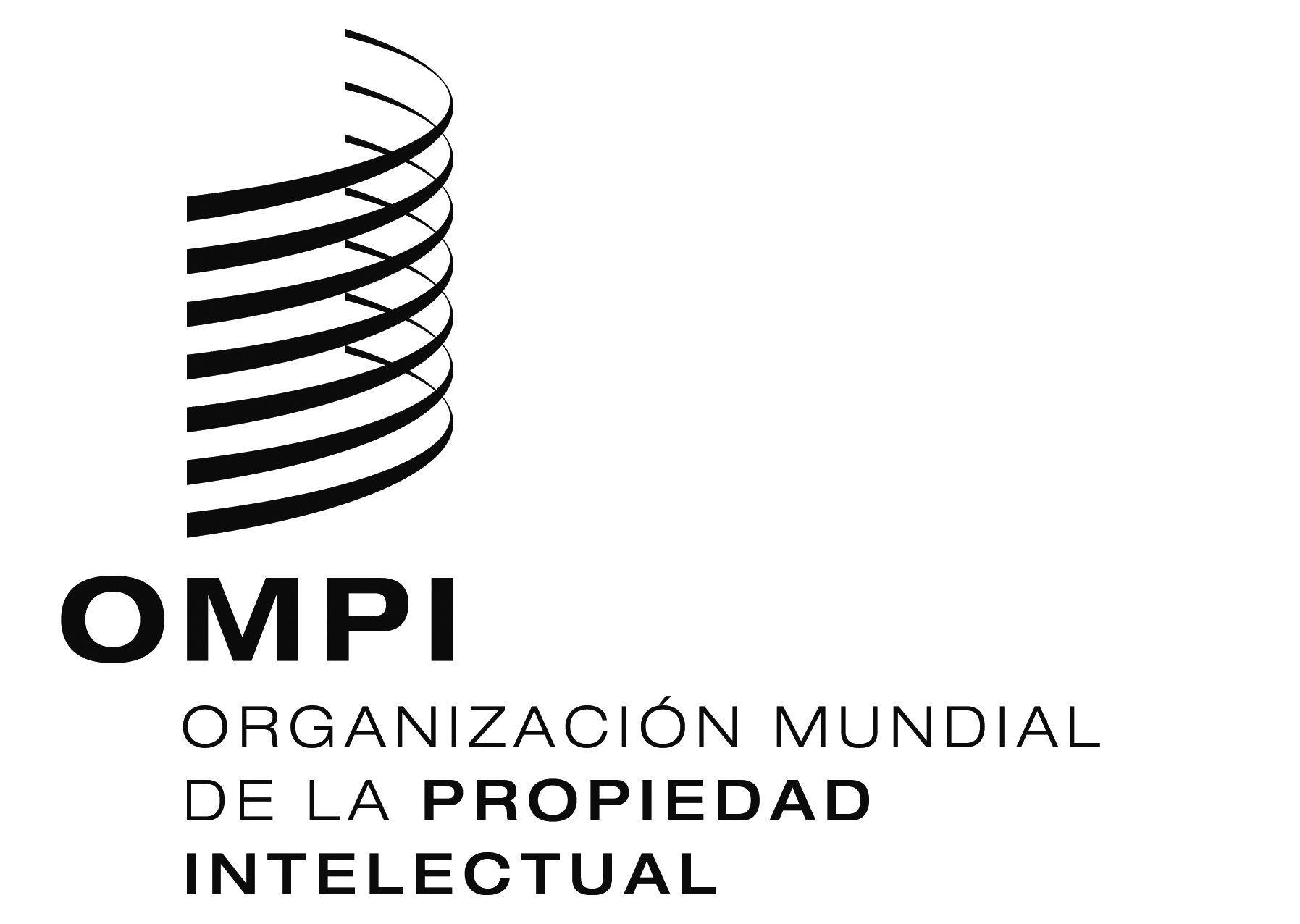 TALLERTALLERWIPO/PCT/UNI/GE/18/INF/1 Prov.  WIPO/PCT/UNI/GE/18/INF/1 Prov.  ORIGINAL: INGLÉSORIGINAL: INGLÉSFECHA: 31 DE MAYO DE 2018FECHA: 31 DE MAYO DE 2018